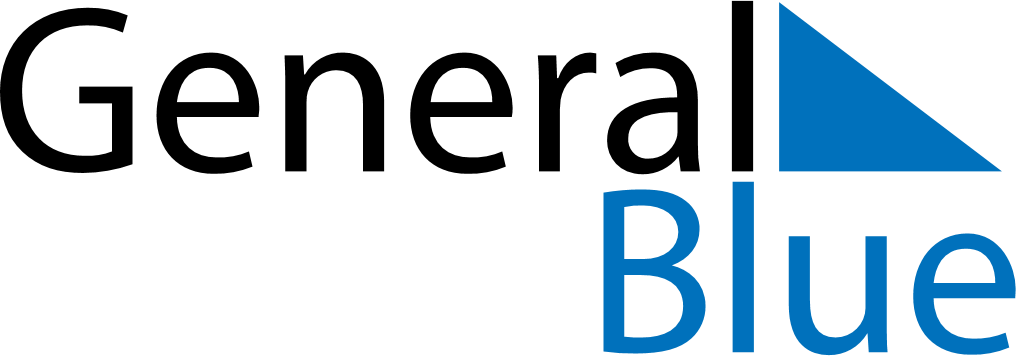 Daily Planner May 2, 2022 - May 8, 2022Daily Planner May 2, 2022 - May 8, 2022Daily Planner May 2, 2022 - May 8, 2022Daily Planner May 2, 2022 - May 8, 2022Daily Planner May 2, 2022 - May 8, 2022Daily Planner May 2, 2022 - May 8, 2022Daily Planner May 2, 2022 - May 8, 2022Daily Planner MondayMay 02TuesdayMay 03WednesdayMay 04ThursdayMay 05FridayMay 06 SaturdayMay 07 SundayMay 08MorningAfternoonEvening